8	рассмотреть просьбы от администраций об исключении примечаний, относящихся к их странам, или исключении названий их стран из примечаний, если в этом более нет необходимости, с учетом Резолюции 26 (Пересм. ВКР-19), и принять по ним надлежащие меры;ВведениеОбращаем внимание, что в п. 1 раздела решает далее Резолюции 26 (Пересм. ВКР-19) четко указаны условия, на которых предложения администраций по добавлению названий стран в примечания или добавлению новых примечаний могут быть рассмотрены на конференции:1	что любое добавление нового примечания или изменение действующего примечания должно рассматриваться ВКР лишь в том случае, если:a)	в повестку дня этой ВКР непосредственно включена полоса частот, к которой относится предлагаемое дополнительное или измененное примечание;b)	полосы частот, к которым относятся желаемые добавления или изменения примечания, рассматриваются на ВКР, и она принимает решение произвести какие-либо изменения в этих полосах частот;c)	добавление или изменение примечаний конкретно включено в повестку дня ВКР в результате рассмотрения предложений, представленных одной или несколькими заинтересованными администрациями;по пункту 1.12 повестки дня ВКР-23, касающемуся исследований возможности нового вторичного распределения спутниковой службе исследования Земли (активной) для радиолокационных зондов на борту космических аппаратов в диапазоне частот около 45 МГц, администрация Индонезии предлагает добавить название своей страны в примечание п. 5.162A Регламента радиосвязи (РР), в котором предусмотрено дополнительное распределение радиолокационной службе на вторичной основе при ограничении эксплуатацией радаров профиля ветра в соответствии с Резолюцией 217 (ВКР-97).ПредложениеСТАТЬЯ 5Распределение частотРаздел IV  –  Таблица распределения частот
(См. п. 2.1)

MOD	INS/117A23/15.162A	Дополнительное распределение:  в Германии, Австрии, Бельгии, Боснии и Герцеговине, Китае, Ватикане, Дании, Испании, Эстонии, Российской Федерации, Финляндии, Франции, Ирландии, Исландии, Италии, Латвии, Лихтенштейне, Литве, Люксембурге, Северной Македонии, Монако, Черногории, Норвегии, Нидерландах, Польше, Португалии, Чешской Республике, Соединенном Королевстве, Сербии, Словении, Швеции и Швейцарии полоса частот 46−68 МГц распределена также радиолокационной службе на вторичной основе. Это использование ограничено эксплуатацией радаров профиля ветра в соответствии с Резолюцией 217 (ВКР-97).     (ВКР-)Основания:	В нескольких точках вдоль экваториальной линии Индонезии установлены радары профиля ветра для наблюдения атмосферного климата, что составляет ценный вклад в глобальную сеть исследований атмосферных условий. Используемый в настоящее время радар профиля ветра передает интенсивную радиоволну на частоте 47 МГц для эффективного наблюдения за атмосферными ветрами и турбулентностью для целей мониторинга климата.______________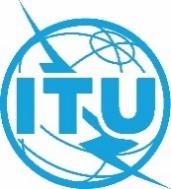 Всемирная конференция радиосвязи (ВКР-23)
Дубай, 20 ноября – 15 декабря 2023 годаВсемирная конференция радиосвязи (ВКР-23)
Дубай, 20 ноября – 15 декабря 2023 года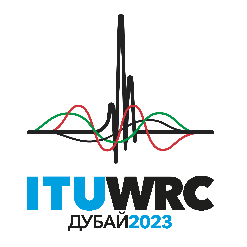 ПЛЕНАРНОЕ ЗАСЕДАНИЕПЛЕНАРНОЕ ЗАСЕДАНИЕДополнительный документ 23
к Документу 117-RДополнительный документ 23
к Документу 117-R29 октября 2023 года29 октября 2023 годаОригинал: английскийОригинал: английскийИндонезия (Республика)Индонезия (Республика)Индонезия (Республика)Индонезия (Республика)ПРЕДЛОЖЕНИЯ ДЛЯ РАБОТЫ КОНФЕРЕНЦИИПРЕДЛОЖЕНИЯ ДЛЯ РАБОТЫ КОНФЕРЕНЦИИПРЕДЛОЖЕНИЯ ДЛЯ РАБОТЫ КОНФЕРЕНЦИИПРЕДЛОЖЕНИЯ ДЛЯ РАБОТЫ КОНФЕРЕНЦИИПункт 8 повестки дняПункт 8 повестки дняПункт 8 повестки дняПункт 8 повестки дня